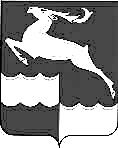 
АДМИНИСТРАЦИЯ КЕЖЕМСКОГО РАЙОНАКРАСНОЯРСКОГО КРАЯПОСТАНОВЛЕНИЕ11.04.2024                                            № 288-п			        г. КодинскОб утверждении методики распределения  в 2024 году иных межбюджетных трансфертов бюджетам поселений Кежемского района на финансовое обеспечение расходов на увеличение размеров оплаты труда отдельным категориям работников бюджетной сферы Кежемского районаВ соответствии со ст. 154 Бюджетного кодекса Российской Федерации, решения Кежемского районного Совета депутатов от 10.10.2018 № 31-329 «Об утверждении Порядка предоставления иных межбюджетных трансфертов из бюджета муниципального образования Кежемский район бюджетам поселений», руководствуясь ст.ст. 17, 20, 32 Устава Кежемского района, ПОСТАНОВЛЯЮ:1. Утвердить Методику распределения иных межбюджетных трансфертов из бюджета муниципального образования Кежемский район бюджетам поселений согласно приложению к настоящему постановлению.2. Контроль за исполнением постановления возложить на заместителя Главы Кежемского района по экономике и финансам С.А. Фраиндт.3. Постановление вступает в силу со дня, следующего за днем его официального опубликования в газете «Кежемский Вестник» и распространяет свое действие на правоотношения, возникшие с 01.04.2024.Глава района                                                                                   П.Ф. БезматерныхПриложение к постановлению Администрации района от 11.04.2024 № 288-пМетодика распределения  в 2024 году иных межбюджетных трансфертов бюджетам поселений  Кежемского района на финансовое обеспечение расходов на увеличение размеров оплаты труда отдельным категориям работников бюджетной сферы Кежемского района 1. Обще положения1.1. Методика распределения  в 2024 году иных межбюджетных трансфертов бюджетам поселений  Кежемского района на финансовое обеспечение расходов на увеличение размеров оплаты труда отдельным категориям работников бюджетной сферы Кежемского района (далее – Методика) определяют механизм распределения  в 2024 году иных межбюджетных трансфертов бюджетам поселений  Кежемского района на  финансовое обеспечение расходов на увеличение размеров оплаты труда отдельным категориям работников с 1 апреля 2024 года (далее – иной межбюджетный трансферт).1.2. Для целей Методики под отдельными категориями работников понимаются следующие категории работников:специалисты, обеспечивающие развитие массовой физической культуры (руководитель клуба по месту жительства, руководитель Центров тестирования ГТО, инструктор по спорту, инструктор по физической культуре и спорту, инструктор по адаптивной физической культуре) в муниципальных учреждениях физической культуры и спорта, находящихся на территории муниципального образования Кежемский район;врачи и средний медицинский персонал в муниципальных учреждениях физической культуры и спорта и сферы образования, находящихся на территории муниципального образования Кежемский район;водители автобусов, осуществляющие перевозку обучающихся                           в муниципальных учреждениях, находящихся на территории муниципального образования Кежемский район;основной персонал муниципальных учреждений молодежной политики (директор учреждения, его заместитель и руководитель структурного подразделения, реализующие основные (профильные) полномочия, специалисты по работе с молодежью, методисты), находящихся на территории муниципального образования Кежемский район.1.3. Иные межбюджетные трансферты предоставляются бюджетам поселений Кежемского района (далее – поселения).2. Методика распределения в 2024 году иных межбюджетных трансфертов 
бюджетам поселений2.1. Размер иных межбюджетных трансфертов, предоставляемых бюджетам поселений, определяется в объеме, предусматривающем увеличение с 1 апреля 2024 года фондов оплаты труда отдельным категориям работников, предусмотренным пунктом 1.2 Методики, на 20 процентов, с учетом особенностей, установленных пунктом 2.2 Методики.2.2. Фонд оплаты труда специалистов по работе с молодежью, методистов муниципальных учреждений молодежной политики определяется с учетом дополнительного повышения размеров их оплаты труда с 1 января 2018 года за счет средств субсидии из краевого бюджета.3. Правила и условия предоставления иных межбюджетных трансфертов бюджетам поселений3.1. Иной межбюджетный трансферт предоставляется бюджету поселения на основании соглашения (далее – соглашение), подготавливаемого (формируемого) финансовым управлением администрации Кежемского района (далее – финансовое управление) и заключаемого между администрацией Кежемского района и администрацией поселения в течение 30 рабочих дней со дня вступления в силу Методики.3.2. Соглашение должно содержать обязательства администрации поселения:об обеспечении увеличения размеров оплаты труда отдельным категориям работников с 1 апреля 2024 года на 20 процентов;об обеспечении уровня средней заработной платы отдельных категорий работников, установленного Соглашением;ответственность за неисполнение или ненадлежащее исполнение принятых на себя обязательств, предусмотренных соглашением.3.3. Размер иного межбюджетного трансферта бюджету поселений определяется в соответствии с разделом 2 Методики.3.4. Не использованный по состоянию на 1 января текущего финансового года остаток иного межбюджетного трансферта подлежит возврату в бюджет муниципального образования Кежемский район течение первых 10 рабочих дней текущего финансового года.3.5. Администрации поселений представляют в финансовое управление сведения о размере средней заработной платы отдельных категорий работников (далее – сведения) по форме согласно приложению 
к Методике.3.6. Сведения представляются на электронную почту по адресуfinkodinsk@mail.ru (в формате *.xls и *.pdf) в следующие сроки:за апрель – июнь – не позднее 11 июля 2024 года;за июль – сентябрь – не позднее 11 октября 2024 года;за октябрь – декабрь – не позднее 11 января 2025 года.3.7. Ответственность за достоверность представляемых сведений возлагается на администрации поселений в соответствии с действующим законодательством.Приложение к Методике распределения  в 2024 году иных межбюджетных трансфертов бюджетам поселений  Кежемского района на финансовое обеспечение расходов на увеличение размеров оплаты труда отдельным категориям работников бюджетной сферы Кежемского районаСведенияо размере средней заработной платы отдельныхкатегорий работников бюджетной сферы Кежемского районаза _________________________________________________________(период)___________________________________________________________(наименование муниципального образованияКежемского района)Глава поселения                      _________           _____________                                                                                                        (подпись)                              (ФИО)ФИО и телефон исполнителя п/пКатегория работниковСумма иного межбюджетного трансферта, поступившего 
за отчетный период, тыс. рублейРазмер начисленной заработной платы за отчетный период 
с учетом начислений на выплаты по оплате труда в части увеличения размеров оплаты труда за счет средств иного межбюджетного трансферта, тыс. рублейРазмер выплаченной заработной платы за отчетный период 
с учетом начислений на выплаты по оплате труда в части увеличения размеров оплаты труда за счет средств иного межбюджетного трансферта, тыс. рублейСреднесписочная численность работников, человекСреднемесячная заработная плата работников, рублейЦелевой показатель заработной платы, установленный на 2024 год, рублейСтепень выполнения целевого показателя, %Примечание п/пКатегория работниковСумма иного межбюджетного трансферта, поступившего 
за отчетный период, тыс. рублейРазмер начисленной заработной платы за отчетный период 
с учетом начислений на выплаты по оплате труда в части увеличения размеров оплаты труда за счет средств иного межбюджетного трансферта, тыс. рублейРазмер выплаченной заработной платы за отчетный период 
с учетом начислений на выплаты по оплате труда в части увеличения размеров оплаты труда за счет средств иного межбюджетного трансферта, тыс. рублейСреднесписочная численность работников, человекСреднемесячная заработная плата работников, рублейЦелевой показатель заработной платы, установленный на 2024 год, рублейСтепень выполнения целевого показателя, %Примечание п/пКатегория работниковСумма иного межбюджетного трансферта, поступившего 
за отчетный период, тыс. рублейРазмер начисленной заработной платы за отчетный период 
с учетом начислений на выплаты по оплате труда в части увеличения размеров оплаты труда за счет средств иного межбюджетного трансферта, тыс. рублейРазмер выплаченной заработной платы за отчетный период 
с учетом начислений на выплаты по оплате труда в части увеличения размеров оплаты труда за счет средств иного межбюджетного трансферта, тыс. рублейСреднесписочная численность работников, человекСреднемесячная заработная плата работников, рублейЦелевой показатель заработной платы, установленный на 2024 год, рублейСтепень выполнения целевого показателя, %Примечание12345678910Всего, в том числе:хххххххх